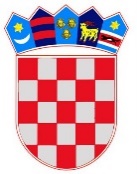 REPUBLIKA HRVATSKAVUKOVARSKO-SRIJEMSKA ŽUPANIJAOPĆINA IVANKOVOOpćinsko vijećeKLASA: 320-03/24-01/03URBROJ: 2196-15-01-24-1Ivankovo, 7. veljače 2024.Na temelju članka 31. stavaka 5. Zakona o poljoprivrednom zemljištu ("Narodne novine", broj 20/18, 115/18,98/2019 i 57/22), Programa raspolaganja poljoprivrednim zemljištem u vlasništvu Republike Hrvatske za Općinu Ivankovo KLASA:320-02/18-01/12, URBROJ: 2188/03-03/2-18-34 od 28. prosinca 2018. na koje je Ministarstvo poljoprivrede dalo suglasnost KLASA: 945-01/18-01/677, URBROJ: 525-07/1781-19-12 od 14. veljače 2019. i  Izmjena i dopuna Programa raspolaganja poljoprivrednim zemljištem u vlasništvu Republike Hrvatske za Općinu Ivankovo KLASA:320-02/18-01/12, URBROJ: 2188/03-03/2-21-76 od 15. siječnja 2021.  na koje je Ministarstvo poljoprivrede dalo suglasnost KLASA: 945-01/18-01/677, URBROJ: 525-07/0172-21-23 od 09. ožujka 2021. godine  i  članka 34. Statuta Općine Ivankovo ("Službeni vjesnik“ Vukovarsko-srijemske županije, broj 10/22. i 34/22.) Općinsko vijeće Općine Ivankovo na 28. sjednici, održanoj 7. veljače 2024.  godine, donijelo jeODLUKUo raspisivanju javnog natječaja za zakup poljoprivrednog zemljišta u vlasništvu Republike Hrvatske na području Općine IvankovoI.Raspisuje se javni natječaj za zakup poljoprivrednog zemljišta u vlasništvu Republike Hrvatske na području Općine Ivankovo u katastarskim općinama: Ivankovo, Retkovci i Prkovci, koje je Programom raspolaganja poljoprivrednim zemljištem u vlasništvu Republike Hrvatske na području Općine Ivankovo predviđeno za zakup.Predmet Javnog natječaja je zemljište za koje nije određena vrsta proizvodnje, a navedeno je u Tablici 1.  koja se nalazi u prilogu ove Odluke i čini njezin sastavni dio i daje se na rok od 15/25 godina ovisno o vrsti proizvodnje koju je najpovoljniji ponuditelj naveo u gospodarskom programu, s mogućnošću produljenja za isto razdoblje.II.Općinsko vijeće Općine Ivankovo provest će postupak javnog natječaja prikupljanjem pisanih ponuda. III.Početna cijena u natječaju utvrđena je na temelju Uredbe o načinu izračuna početne zakupnine poljoprivrednog zemljišta u vlasništvu Republike Hrvatske te naknade za korištenje voda radi obavljanja djelatnosti akvakulture ("Narodne novine", broj 89/18.).IV.Tekst javnog natječaja za zakup poljoprivrednog zemljišta objavljuje se na mrežnoj stranici Općine Ivankovo i mrežnoj stranici Ministarstva poljoprivrede u trajanju od 30 dana, te na oglasnoj ploči Općine Ivankovo.Pisane ponude se dostavljaju Općini Ivankovo u roku od 30 dana od objave natječaja na oglasnoj ploči i mrežnoj stranici Općine Ivankovo.V.Tekst javnog natječaja za zakup poljoprivrednog zemljišta u vlasništvu Republike Hrvatske na području Općine Ivankovo sa popisom čestica, nalazi se u prilogu ove Odluke i čini njezin sastavni dio.VI.Prijedlog odluke o izboru najpovoljnije ponude za zakup koju utvrđuje Povjerenstvo za zakup poljoprivrednog zemljišta u vlasništvu države s popratnom dokumentacijom dostavlja se na prethodnu suglasnost Ministarstvu poljoprivrede.Nakon dobivanja prethodne suglasnosti Ministarstva, Odluku o izboru najpovoljnije ponude za zakup donosi općinsko vijeće Općine Ivankovo na prvoj sjednici općinskog vijeća koja će se održati nakon zaprimanja suglasnosti Ministarstva poljoprivrede.VII.Stručne poslove u vezi s postupkom provedbe javnog natječaja za zakup obavlja Jedinstveni upravni odjel Općine Ivankovo.VIII.Ova Odluka stupa na snagu prvog dana od dana donošenja i objavit će se u "Službenom vjesniku “ Vukovarsko-srijemske županije. PREDSJEDNIKKristijan Baričević, dipl. ing